2019 PHS Water Polo Game SuitsTeam suit is required – you can still use your suit from last year if you don’t want additional costs.Cost: $50 – cost is to the players because you keep the suit (Not returned at the end of the season) – Check or cash Checks Payable to: Peninsula Boys Water PoloOrder Date 8/30/19 – Please return to Matt Nesbit by 8/30/19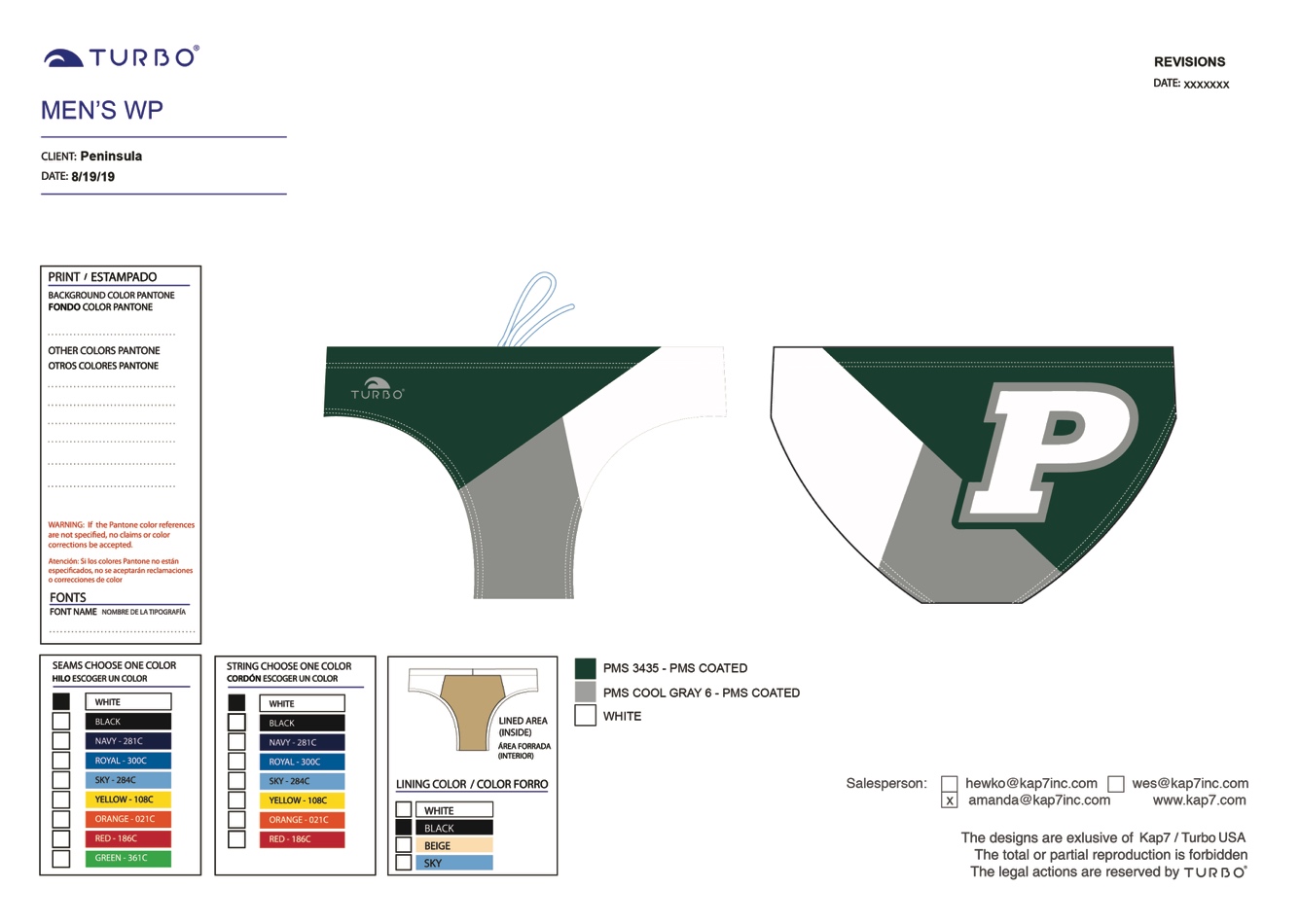 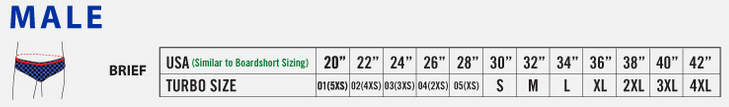 Name: ________________________________ Size (S,M,L, etc.): ______________Check     or     Cash